29 декабря  2022 г.  № 28 – 2                     аг.Верамейкі                                                                             аг.ВеремейкиО бюджете сельсовета на 2023 год            На основании пункта 3 статьи 100 Бюджетного кодекса Республики Беларусь, подпункта 1.2пункта 1 статьи 17 Закона Республики Беларусь от 4 января 2010 г.№108-З «О местном управлении и самоуправлении в Республике Беларусь» Веремейский сельский Совет депутатов РЕШИЛ:            1.Утвердить бюджет сельсовета на 2023 год по расходам в сумме 129 979,00 белорусского рубля (далее - рубль) исходя из прогнозируемого объема доходов в сумме 129 979,00 рубля.             Установить максимальный размер дефицита бюджета сельсовета на 2023 год в сумме 0 (ноль) рублей.            2. Установить на 2023 год:            доходы бюджета сельсовета в сумме 129 979,00  рубля согласно приложению 1;            расходы бюджета сельсовета в сумме 129 979,00 рубля по функциональной классификации расходов бюджета по разделам, подразделам и видам расходов согласно приложению 2;            распределение бюджетных назначений по распорядителям бюджетных средств в соответствии с ведомственной классификацией расходов бюджета сельсовета и функциональной классификацией расходов бюджета согласно приложению 3;            перечень государственных программ и подпрограмм, финансирование которых предусматривается за счет средств сельского бюджета, в разрезе ведомственной классификации расходов сельского бюджета и функциональной классификации расходов бюджета согласно приложению 4.3.Установить размер оборотной кассовой наличности по бюджету сельсовета на 1 января 2024г. в сумме 2 900,00  рубля.4.Создать в бюджете сельсовета резервный фонд Веремейского сельского исполнительного комитета (далее – сельисполком) и установить его в размере 300,00 рубля.5.Установить на 2023 год лимит долга Веремейского сельского Совета депутатов и сельисполкома в размере 0 (ноль) рублей.6.Сельисполкому принять меры, необходимые для исполнения настоящего решения.7.Настоящее решение вступает в силу с 1 января 2023 года. Заместитель председателя ВеремейскогоСельского Совета депутатов                                                 Е.М.СтахановаДОХОДЫ  бюджета сельсовета											(рублей)Приложение 2к решению Веремейского сельскогоСовета депутатов29.12.2022 № 28-2РАСХОДЫбюджета сельсовета по функциональной классификации расходов бюджета по разделам,подразделам и видам расходов											(рублей)Приложение 3к решению Веремейского сельскогоСовета депутатов29.12.2022 № 28-2РАСПРЕДЕЛЕНИЕбюджетных назначений пораспорядителям бюджетных средств всоответствии с ведомственнойклассификациейрасходов бюджета сельсовета и функциональнойклассификацией расходов бюджета											(рублей)ПЕРЕЧЕНЬгосударственных программ и подпрограмм,финансирование которых предусматривается за счет средств бюджета, в разрезеведомственнойклассификации расходов бюджета и функциональнойклассификации расходов бюджета											 (рублей)ЧЭРЫКАўСКI РАЁННЫСАВЕТ ДЭПУТАТАўВЕРАМЕЙСКI СЕЛЬСКІСАВЕТ ДЭПУТАТАўДВАЦЦАТЬ ВОСЬМАГА СКЛIКАННЯРАШЭННЕ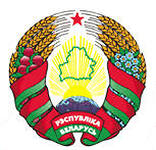 ЧЕРИКОВСКИЙ РАЙОННЫЙсОВЕТ ДЕПУТАТОВВЕРЕМЕЙСКИЙ СЕЛЬСКИЙСОВЕТ ДЕПУТАТОВДВАДЦАТЬ ВОСЬМОГО СОЗЫВАРЕШЕНИЕПриложение 1к решению Веремейского сельского Совета депутатов29.12.2022 № 28-2НаименованиеГруппа Подгруппа Вид Раздел Подраздел Сумма1234567НАЛОГОВЫЕ ДОХОДЫ1000000107 149,00НАЛОГИ НА ДОХОДЫ И ПРИБЫЛЬ1100000100 555,00Налоги на доходы, уплачиваемые физическими лицами1110000100 555,00Подоходный налог с физических лиц111010194 421,00Подоходный налог с физических лиц, исчисленный по суммам доходов, полученных от осуществления предпринимательской деятельности11101025 787,00Подоходный налог с физических лиц, не признаваемых налоговыми резидентами РБ1110105105,00Подоходный налог с физических лиц с доходов, исчисленных в соответствии с законодательством исходя из сумм превышения расходов над доходами111010676,00Подоходный налог с физических лиц в фиксированных суммах1110107166,00НАЛОГИ НА СОБСТВЕННОСТЬ13000004 460,00Налоги на недвижимое имущество13100002 000,00Земельный налог13108002 000,00Земельный налог с физических лиц13108022 000,00Налоги на остаточную стоимость имущества 13200002 460,00Налог на недвижимость13209002 460,00Налог на недвижимость физических лиц13209022 460,00НАЛОГИ НА ТОВАРЫ (РАБОТЫ, УСЛУГИ)1400000774,00Налоги и сборы на отдельные виды деятельности1430000774,00Налоги и сборы на отдельные виды деятельности1431600774,00Сбор с заготовителей1431603774,00ДРУГИЕ НАЛОГИ СБОРЫ (ПОШЛИНЫ) И ДРУГИЕ НАЛОГОВЫЕ ДОХОДЫ16000001 360,00Другие налоги, сборы (пошлины) и другие налоговые доходы16100001 360,00Государственная пошлина16130001 360,00Государственная пошлина за совершение юридически значимых действий с физических лиц16130021 360,00НЕНАЛОГОВЫЕ ДОХОДЫ300000090,00ДОХОДЫ ОТ ИСПОЛЬЗОВАНИЯ  ИМУЩЕСТВА, НАХОДЯЩЕГОСЯ В ГОСУДАРСТВЕННОЙ СОБСТВЕННОСТИ310000085,00Доходы от размещения денежных средств бюджетов311000085,00Проценты за пользование денежными средствами бюджетов311380085,00Проценты, уплачиваемые банками за пользование денежными средствами республиканского и местных бюджетов311380185,00ДОХОДЫ ОТ ОСУЩЕСТВЛЕНИЯ ПРИНОСЯЩЕЙ ДОХОДЫ ДЕЯТЕЛЬНОТИ32000005,00Доходы от сдачи в аренду имущества, находящегося в государственной собственности32100005,00Доходы от сдачи в аренду земельных участков32140005,00Арендная плата за пользование земельными участками32140015,00БЕЗВОЗМЕЗДНЫЕ ПОСТУПЛЕНИЯ400000022 740,00БЕЗВОЗМЕЗДНЫЕ ПОСТУПЛЕНИЯ ОТ ДРУГИХ БЮДЖЕТОВ БЮДЖЕТНОЙ СИСТЕМЫ РБ430000022 740,00Текущие безвозмездные поступления от других бюджетов бюджетной системы РБ431000022 740,00Иные межбюджетные трансферты431620022 740,00Иные межбюджетные трансферты из вышестоящего бюджета нижестоящему бюджету431620122 740,00ВСЕГО доходов0000000129 979,00НаименованиеРаздел Подраздел Вид Сумма12345ОБЩЕГОСУДАРСТВЕННАЯ ДЕЯТЕЛЬНОСТЬ010000106 179,00Государственные органы общего назначения010100104 915,00Органы местного управления и самоуправления010104104 915,00Резервные фонды010900300,00Резервные фонды местных исполнительных и распорядительных органов010904300,00Другая общегосударственная деятельность 011000964,00Иные общегосударственные вопросы011003964,00ЖИЛИЩНО-КОММУНАЛЬНЫЕ УСЛУГИ И ЖИЛИЩНОЕ СТРОИТЕЛЬСТВО06000023 800,00Благоустройство населенных пунктов06030023 800,00ВСЕГО расходов000000129 979,00Наименование Глава Раздел Подраздел Вид Сумма123456Веремейский сельский исполнительный комитет10000000129 979,00ОБЩЕГОСУДАРСТВЕННАЯ ДЕЯТЕЛЬНОСТЬ10010000106 179,00Государственные органы общего назначения10010100104 915,00Органы местного управления и самоуправления10010104104 915,00Резервные фонды10010900300,00Резервные фонды местных исполнительных и распорядительных органов10010904300,00Другая общегосударственная деятельность10011000964,00Иные общегосударственные вопросы10011003964,00ЖИЛИЩНО-КОММУНАЛЬНЫЕ УСЛУГИ И ЖИЛИЩНОЕ СТРОИТЕЛЬСТВО 1006000023 800,00Благоустройство населенных пунктов1006030023 800,00ВСЕГО расходов000000000129 979,00Приложение 4к решению Веремейского сельского Совета депутатов29.12.2022 № 28-2Наименование программыНаименование раздела по функциональной классификации и расходовРаспорядитель средствОбъем финанси-рования12341.Государственная программа «Комфортное жилье и благоприятная среда» на 2021-2025 годы, утвержденная постановлением Совета Министров Республики Беларусь от 28января 2021г. № 501.1 подпрограмма «Благоустройство»Жилищно-коммунальные услуги и жилищное строительствоВеремейский сельский исполнительный комитет22 800,00Итого по программе22 800,002. Государственная программа «Увековечение памяти о погибших при защите Отечества»на 2021-2025 годы, утвержденная постановлением Совета Министров Республики Беларусь от 26февраля2021 г. № 117Жилищно-коммунальные услуги и жилищное строительствоВеремейский сельский исполнительный комитет1 000,00Итого по программе1 000,00Итого23 800,00